Publicado en Tel Aviv el 29/07/2015 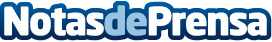 'El Científico': Dr. Raphael Mechoulam y el Sistema EndocannabinoideEl Científico es un documental que narra la historia del Dr. Raphael Mechoulam, desde sus primeros días como hijo del Holocausto en Bulgaria, pasando por su inmigración a Israel y su carrera como jefe investigador de la química y la biología de la planta del Cannabis. 
En 1964 el Dr. Mechoulam descubrió el componente psicoactivo de la marihuana, el THC, y veinte años después ha comprobado que el THC interactúa con el sistema receptor más grande en el cuerpo humano, el sistema endocannabinoide (SEC).Datos de contacto:Zach KleinProductorNota de prensa publicada en: https://www.notasdeprensa.es/-442 Categorias: Cine Historia Sostenibilidad Biología http://www.notasdeprensa.es